Publicado en Madrid el 02/12/2021 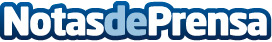 La importancia del arte y la música en la sociedad según Jordi Cuxart TeresDurante miles de años, los seres humanos han creado formas diferentes de arte y artesanía según explica Jordi Cuxart. El arte es una parte integral de las culturas y las sociedades. A raíz de la cuarentena vivida por el Coronavirus, países de todo el mundo están haciendo todo lo posible por preservar y revivir la creación de arte y la educación cultural en las escuelas, asegura Jordi Cuxart TeresDatos de contacto:Juan Perez679058767Nota de prensa publicada en: https://www.notasdeprensa.es/la-importancia-del-arte-y-la-musica-en-la Categorias: Nacional Artes Visuales Música Sociedad http://www.notasdeprensa.es